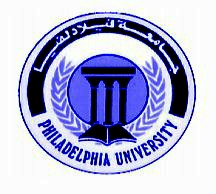 جامعة فيلادلفياكلية الحقوقالفصل الدراسي الاول/ السنة الدراسية 2018/2019الرؤية: ان تتميز كلية الحقوق محليا واقليميا بتطبيق اعلى معايير الجودة في التعليم القانوني والبحث العلمي وخدمة المجتمع.الرسالة : تزويد المجتمع بالخريجين المزودين بالمعارف والمهارات القانونية المتنوعة والتدريب المتميز والقيم الفكرية الرفيعة لمواجهة كافة التحديات والمساهمة في تقديم المعرفة والمساعدة القانونية وتحفيز البحث العلمي القانوني والاسهام في خدمة المجتمع.القيم : سيادة القانون : تطبيق القانون وتقديمه على اية اعتبارات اخرى.العدالة والمساواة: التعامل بالإنصاف مع الجميع واحترام قيمة الفرد وكرامته وحريته المشروعة.الشفافية والنزاهة : الالتزام التام بالقوانين وآداب واخلاقيات المهن القانونية ومهنة التدريس الانتماء والولاء: الشعور بالمسؤولية تجاه الكلية والجامعة والمجتمع والوفاء لها.الإبداع والمهنية : باستيعاب جميع الأفكار في مجالات التعليم والتعلم والبحث العلمي واداء المهام بأعلى درجة من المهنية والمهارة.وصف المادة (حسب دليل الجامعة)تتناول هذه المادة التعريف بقانون أصول المحاكمات الجزائية دراسة تفصيلية للدعوى العمومية من حيث القواعد القانونية المتعلقة بإقامتها والسلطة المختصة بذلك، ثم تتناول اسباب انقضاء هذه الدعوى، ونتناول بالدراسة دعوى الحق الشخصي، من حيث أطرافها وشروط اقامتها وسبل انقضائها،  كذلك تشمل الدراسة: النظريات التي تحكم الأصول أو الاجراءات الجزائية مثل نظرية الاختصاص والبطلان والإثبات. وأخيراً تشمل الدراسة المراحل التي تمر بها الدعوى الجزائية من بيان التحري والاستدلال والتحقيق الابتدائي والمحاكمة، ثم نتناول طرق الطعن بالأحكام الجزائية مروراً بتعريف مفهوم الحكم الجزائي.أهداف المادة:تزويد الطلبة بالمعرفة الأساسية و المتقدمة  للأحكام المتعلقة بالجرائم الواقعة على الأشخاص الواردة في قانون العقوبات وأبعاده الجرائم وعناصرها  والجرائم الواقعة على الاموال كذلك .تطوير مهارات الطلبة الذهنية والعملية في مجال الجرائم الواقعة في القسم الخاص من قانون العقوبات  وتطوير قدرتهم على التعليم والاستفادة من مصادر المعرفة وتطبيق المعرفة النظرية في هذا المجال على المشاكل الواقعة في الحياة العملية .تطوير مهارات الطلبة في كتابة البحوث القانونية النظرية والتطبيقية واستخدام قواعد البيانات وتكنولوجيا المعلومات .مصادر التعليم* الكتاب المقرر (العنوان، المؤلفون، الناشر، سنة النشر)المواد المساندة  (أشرطة فيديو، الأشرطة الصوتية ....الخ)يكلف الطالب بالرجوع الى موقع قسطاس القانوني لاستخراج ما يتعلق بالمادة  من اصول المحاكمات الجزائية و اجتهادات قضائية وما الى ذلك.دليل الطالب (حيث ينطبق)يستعين الطالب بدليل كتابة البحث القانوني الصادر عن كلية الحقوق عند اجراء بحوثهدليل المختبر (حيث ينطبق)المراجع المساندة (كتب دراسية، ومجلات علمية ومواقع الكترونية وغيرها)مجلة جامعة الشارقة للعلوم الشرعية و القانونية، مجلة نقابة المحامين الأردنيين الصادرة عن نقابة المحامين الأردنيين الصادرة عن كلية القانون – جامعة الإمارات العربية المتحدة.مجلة الشريعة والقانون الصادرة عن جامعة الشارقة.مجلـة مـؤتة للبحوث والدراسات والصادرة عن جامعة مؤته.المواقع الالكترونيةالمواقع الالكترونيةطرق التدريس(محاضرات، مجموعات نقاش، مجموعات تدريس، حل مسائل، مناظرات، وغيرها)------------------------------------------------------------------------------------------------------------------------------------------المجلات العلمية		طرق التدريس:محاضرات، مجموعات نقاش، مجموعات تدريس، حل مسائل، مناظرات، وغيرهانتاجات التعلّم:المعرفة العلمية والفهمأ1.  شرح المبادئ والمفاهيم والقيم الخاصة بالنظام القانوني وعناصره بشكل عام وفروع القانون الأردني بشكل خاص بالنظر إلى مصادره وتطوره التاريخي.أ2. توضيح المبادئ الأساسية للتشريعات الأردنية وتطبيقاتها القضائية.أ5.توضيح النظام الأساسي للمؤسسات المحلية والدولية ذات العلاقة بالقانون والهيئات ذات العلاقة بالقانون.المهارات العقلية (القدرة على التفكير والتحليل)ب2/ تشخيص وتحليل الوقائع المادية والتصرفات  القانونية وتقسيماتها القانونية ووضعها في اطارها القانوني. مهارات التواصل (الشخصية والأكاديمية)ج1 / البحث في القانون بمصادره المختلفة لاشتقاق واستخلاص المعلومات الداعمة  للمعرفة والقدرة على أيجاد الحلول لمشاكل حقيقية أو مفترضة لتصنيفها وتقسيمها بناءً على أهميتها.ج2 / استخدام مصادر المعرفة القانونية التعليمية الإلكترونية والورقية والاستفادة منها بطرق متعددة.ج5/ كتابة وصياغة  العقود والاتفاقيات واللوائح والمذكرات وكافة الوثائق القانونية طبقاً للصيغة القانونية المناسبة.ج6/ أداء الدور في النشاطات القانونية وفقاً لأخلاقيات المهنة القانونية والتدرب على القيام بالنشاطات القضائية والإجراءات الكتابية والشفوية  بشكل ارتجالي او بإعداد مسبق.المهارات المكتسبة من الممارسة العملية د2/ الاتصال بفعالية مع الآخرين بأسلوب مستقل وجماعي والعمل  بروح الفريق الواحد.د3/ استخدام اللغة الإنجليزية والعربية لتوضيح المصطلحات القانونية.د6/ الإعداد المسبق للمهام وإدارة الوقت بدقة وبمسؤولية وتقييم القدرات الشخصية الذاتية والاستفادة من التغذية الراجعة.المهارات النفس حركية (حيث ينطبق)---------------------------------------------------------------------------------------------------------------------------------أدوات تقييم الطلبة:الامتحانات (الامتحان الأول والامتحان الثاني والامتحان النهائي)يخضع الطالب الى ثلاث امتحانات تقييمية في المادة بحيث يتم  الاعلان عن مواعيدها من قبل عمادة الكلية و بالتنسيق مع عامدة القبول و التسجيل ، بحيث يرصد للطالب علامة (صفر) في حال تخلفه عن تقديم اي منها ما لم يتقدم بعذر تقبله عمادة الكلية. اختبارات قصيرةعلى الطالب ان يتوقع اجراء امتحان قصير (واحد او أكثر) خلال الفصل الدراسي بحيث ترصد له جزء من العلامة الكلية للمادة.تقارير قصيرة و/ أو عروض و/ أو مشاريع بحثية قصيرةيطلب من الطالب مراجعة مكتبة الجامعة بغية استعارة مراجع قانونية بغية اعداد تقرير قصير في احد المواضيع التي يحددها مدرس المادة بالتنسيق مع الطالب.واجبات دراسيةيكلف الطالب بالقيام باستخراج قرارات صادرة عن محكمة التمييز والتعليق عليها ومقارنة بعض القرارات مع بعضها البعضالتوثيق والأمانة الأكاديمية:أسلوب التوثيق مع أمثلة توضيحيةعلى الطالب عند إجراء أي بحث أو تقري يطلب منه توثيق المادة العلمية كالآتي:الكتب: (اسم المؤلف، عنوان الكتاب، دار النشر، المكان، الزمان، قم الصفحة).القوانين(رقم المادة، عنوان القانون مع الرقم والسنة، تاريخ النشر في الجريدة الرسمية).المواقع الإلكترونية ( عنوان الموضوع، الرابط الالكتروني، تاريخ الزيارة). حقوق التأليف والملكيةيحظر على الطالب تحت طائلة المسؤولية سرقة و/أو نسبة أي عمل للآخرين نفسة. ويكون الطالب في هذه الحالة عرضه لتطبيق أحكام تعليمات تأديب الطلبة في جامعة فيلادلفيا رقم (26) لسنة 2007.تجنب الانتحاليجب على جميع الطلبة تجنب الانتحال في عملية كتابة الابحاث والواجبات القانونية التي يكلف بها، وعليه اتباع اساليب التوثيق المعتمدة والا فانه يعرض نفسه الى المسائلة القانونية .توزيع مواضيع المادة على أسابيع الفصل الدراسيالوقت المتوقع لدراسة المادة معدل ما يحتاج إليه الطالب من الدراسة والاعداد للمادة يساوي ساعتين لكل محاضرة من فئة الخمسين دقيقة .    سياسة الدوام (المواظبه)لا يسمح للطالب بالتغيب أكثر من (15%) من مجموع الساعات المقررة للمادة. وإذا غاب الطالب أكثر من (15%) من مجموع الساعات المقررة للمادة دون عذر مرضي أو قهري يقبله عميد الكلية، يحرم من التقدم للامتحان النهائي وتعتبر نتيجته في تلك المادة(صفراً)، أما إذا كان الغياب بسبب المرض او لعذر قهري يقبله عميد الكلية التي تطرح المادة ، يعتبر منسحباً من تلك المادة وتطبق علية أحكام الانسحاب. المراجـعالكتبالمجلات العلميةالمواقع الالكترونيةالخطة التدريسية لمادة دراسيةعنوان الـمــادة: أصول المحاكمات الجزائيةعنوان الـمــادة: أصول المحاكمات الجزائيةرمز المادة: 0420323رمز المادة: 0420323مستوى المادة: السنة الثانيةمستوى المادة: السنة الثانيةالمتطلبات السابقة أو/ والمرافقة: قانون العقوبات/ القسم العامالمتطلبات السابقة أو/ والمرافقة: قانون العقوبات/ القسم العامموعد المحاضرة:11.10-12.00 حثم موعد المحاضرة:11.10-12.00 حثم الساعات المعتمدة: 3 ساعاتالساعات المعتمدة: 3 ساعاتموعد المحاضرة:11.10-12.00 حثم موعد المحاضرة:11.10-12.00 حثم عدد ساعات التدريس الفعلية:  3 ساعاتعدد ساعات التدريس الفعلية:  3 ساعاتمكان المحاضرة: كلية الحقوق/ قاعة 317مكان المحاضرة: كلية الحقوق/ قاعة 317معلومات خاصة بمدرس المــادةمعلومات خاصة بمدرس المــادةالاسمالرتبة الأكاديميةرقم المكتب ومكانه الساعات المكتبيةالبريد الإلكترونيد. مؤيد الخوالدةاستاذ مساعد3089- 10 حثم12.10-  1 حثم8.30 -9.30 نرalkaoldahmoayd@yahoo.comاسم الكتاباسم المؤلفاسم الناشرسنة النشرقانون اصول المحاكمات الجزائية د. محمد صبحي نجم دار الثقافةاخر طبعةيستطيع الطالب استخدام القاعة المتعددة الاغراض والتي تحتوي على اجهزة حاسوب وذلك لغايات استخدمها في البحث القانوني واستخدام قواعد البيانات المختلفة المتوفرة من داخل الحرم الجامعي كموقع قسطاسwww.users.forthnet.gr/ath/babiniotiswww.utexas.edu/students/trolwww.interneg.org/in/توزيع العلاماتتوزيع العلاماتأدوات التقييمالعلامةالامتحان الأول20الامتحان الثاني20الامتحان النهائي40التقارير/ المشاريع البحثية/ الاختبارات القصيرة/الواجبات الدراسية/ المشاريع20المجموع100الواجبات الدراسية والتقارير  وأوقات تسليمهاالمواضيع الأساسية والمساندة التي ستغطىالأسبوعما الفرق بين الجريمة الجنائية والجريمة المدنية؟التعرف بقانون المحاكمات الجزائية ، من حيث أهميته وموضعه وعلاقته بقانون العقوبات والأصول المدنية والنظم الإجرائية المعمول بها عبر التاريخ .(1)14-18/10/2018(14/10/2018 بدء التدريس للفصل الدراسي الاول 2018/2019)دراسة موقف المشرع الأردني من النظم الإجرائية  و بيان الخصومة الجنائية / أطرافها / أنواعها . (2)21-25/10/2018هل يجوز للنيابة العامة ترك دعوى الحق العام او تعطيلها؟دراسة الدعاوى التي تنشأ عن الجريمة من حيث بيان أنواع هذه الدعاوى ثم دراسة الدعوى العمومية التي تملك إقامتها النيابة العامة .امكانية عمل زيارة توعوية للطلاب في قصر العدل(3)28/10-1/11/2018هل وفاة المشتكى عليه تؤثر على دعوى الحق الشخصي؟هل يمتد العفو العام الى جميع المساهمين في الجريمة؟ما هو الفرق بين تقادم الدعوى وتقادم العقوبة؟دراسة أسباب القضاء أو سقوط الدعوى العمومية وبيان هذه الأسباب مثل وفاة المشتكي عليه ، العفو ، التقادم ، التنازل ، الصلح ، الصفح .(4)4-8/11/2018اعداد لائحة شكوى مع الادعاء بالحق الشخصي بجريمة شيك دون رصيددراسة دعوى الحق الشخصي ( الدعوى المدنية)، بيان أسباب هذه الدعوى وموضوعها ومباشرة هذه الدعوى أمام المحكمة الجزائية أو المدنية .(5)11-15/11/2018قيام المدعي العام بمخالفة أوامر النائب العام بأن قام بالتحقيق الابتدائي على عكس اوامر النائب العام؟دراسة المراحل الأولى التي تمر بها الدعوى الجنائية قبل إحالتها إلى المحكمة وذلك ببيان مرحلة الاستدلال والتحري والضابطة العدلية .(6)18-22/11/2018(14-25/11/2018 فترة اجراء الامتحان الاول )(20/11/2018 ذكرى المولد النبوي الشريف /عطلة تقديراً)هل تحقيق المدعي العام دون حضور الخصوم قانوني؟دراسة المرحلة الأولى من الدعوى الجنائية وهي مرحلة التحقيق الابتدائي تبين فيها السلطة المختصة بذلك والإجراءات اللازمة في هذه المرحلة . (7)25-29/11/2018شخصين ارتكبوا جريمة واحدة احدهم حدث والآخر بالغ فما هي المحكمة المختصة؟دراسة تنظيم و تشكيل المحاكم الجزائية في قانون المحاكمات الجزائية الأردني من حيث بيان أنواع واختصاصات النوعية والمكانية للمحاكم .(8)2-6/12/2018هل يجوز للمحكمة أثناء المحاكمة الادعاء على المشتكى عليه بجريمة أخرى غير الجريمة التي يتم النظر فيها؟دراسة المرحلة النهائية التي تمر بها الدعوى الجنائية وهي مرحلة المحاكمة ، من حيث بيان الإجراءات الواجب اتباعها أمام المحاكم الجزائية المختصة .(9)9-13/12/2018هل يوجد سن قانوني لأداء الشهادة من عدمه؟هل امتناع الشاهد عن حلف اليمين امام المدعي العام أو المحكمة جريمة يعاقب عليها القانون؟دراسة إثبات الدعوى الجزائية ، من حيث بيان طرق إثبات الدعوى الجزائية مثل الشهادة والاعتراف والمعاينة والقرائن و البنية الخطية .(10)16-20/12/2018دراسة صور الأحكام الجزائية وتبيين كيفية صدور هذه الأحكام وممن تصدر ، وتبيين أنواع هذه المحاكم .(11)23-27/12/2018(19-30/12/2018 فترة اجراء الامتحان الثاني)(25/12/2018 عيد الميلاد المجيد/ عطلة) دراسة الطعن في الأحكام الجزائية ، من حيث بيان كيفية الطعن بهذه الأحكام وبيان أنواع طرق الطعن .(12)30/12-3/1/2019(1/1/2019 بين الفرق فيما بين اعادة المحاكمة في الدعاوى الجزائية والدعاوى المدنية وكيفية تقديمها والى اي قاضي وبيان فيما اذا كان عليها رسوم قضائية ام لا ؟دراسة طرق الطعن غير العادة مثل تمييز الأحكام الجزائية ، وإعادة المحاكمة في الأحكام الجزائية .(13)6-10/1/2019احضار كل طالب قراري لمحكمة التمييز الأردنية في قضية جزائية على أن يكونا كاملين وحديثين القرارين والمام بجميع تفاصيلهما، للإجابة عن أي سؤال من مدرس المادة عن أي منهما؟دراسة نظرية البطلان في قانون المحاكمات الجزائي الأردني ، من حيث بيان نظرية البطلان بوجه عام .(14)13-17/1/2019دراسة دور البطلان أثناء التحقيق الابتدائي / مثل بطلان التحقيق الابتدائي و بطلان الإجراءات قبل التحقيق الابتدائي (15)20-24/1/2019الامتحان النهائيدراسة البطلان وإجراءات المحاكمة كبيان بطلان ورقة التكليف بالحضور و بطلان الحكم لعدم صحته وتسببه .
(16)27-31/1/2019(26/1-2/2/2019 فترة الامتحانات النهائية)قانون اصول المحاكمات الجزائية د.محمد صبحي نجم دار الثقافةاخر طبعةمجلة الحقوق- الإسكندرية – مصرمجلة الحق – طنطا – مصرمجلة نقابة المحاميين – عمان – الأردنThe British Journal of Criminology http: www.oup.co.uk/criminAmerican Journal of Criminal Law http://tarlton.law.utexas.edu/journals/ajcl/index.htm  